В соответствии со статьей 179 Бюджетного кодекса Российской Федерации, Федеральным законом от 06.10.2003г. №131-ФЗ «Об общих принципах организации местного самоуправления в Российской Федерации», постановлением администрации Бузулукского района от 07.02.2014г. №145-п «Об утверждении Порядка разработки, реализации и оценки эффективности муниципальных программ Бузулукского района»,  в целях повышения эффективности бюджетных расходов Бузулукского района Оренбургской области и руководствуясь   статьей 24  Устава муниципального образования Бузулукский районП О С Т А Н О В Л Я Ю:         1. Утвердить муниципальную программу «Развитие культуры и искусства Бузулукского района» согласно приложению к настоящему постановлению         2. Признать утратившим силу постановление администрации Бузулукского района от 27.10.2014г. №1424-п «Об утверждении муниципальной программы «Развития культуры и искусства Бузулукского района на 2015-2020 годы» (в редакции с изменениями и дополнениями от 10.08.2018 года №1049-п).  3. Настоящее постановление вступает в силу после его официального опубликования на правовом интернет-портале Бузулукского района (www.pp-bz.ru), но не ранее  01 января 2019 года.  4. Контроль за исполнением настоящего постановления возложить на заместителя главы администрации района по социальным вопросам Т.С. Успанову.Глава района                                                                                        Н.А. БантюковРазослано:  в дело,   Счетной палате, финансовому отделу, отделу экономики,                        Бузулукской  межрайонной прокуратуре.Приложение к постановлению	администрации района	от 17.12.2018  №1505-п Муниципальная  программа«Развития культуры и искусства Бузулукского района» 1. ПаспортМуниципальная  программа«Развития культуры и искусства Бузулукского района» (далее - Программа)Характеристика проблемыРазвитие Российской Федерации на современном этапе характеризуется повышенным вниманием общества к культуре. Формирование и дальнейшая модернизация рыночного хозяйства требуют решения целого комплекса проблем, в том числе и духовных. Проводимые прогрессивные изменения в экономике района не будут иметь успеха без улучшения социально-культурной сферы муниципальных образований.Приоритетами государственной политики в области культуры сегодня является решение следующих задач:- сохранение культурного наследия Российской Федерации;- формирование единого культурного пространства, создание условий для обеспечения выравнивания доступа к культурным ценностям и информационным ресурсам различных групп граждан;- создание условий для сохранения и развития культурного потенциала нации;- развитие международного сотрудничества, укрепление мировых культурных связей;- обеспечение адаптации сферы культуры к рыночным условиям.Бузулукский район обладает большим культурным потенциалом. Деятельность учреждений культуры и искусства является одной из важнейших составляющих современной культурной жизни района. Библиотеки, клубы, школа искусств выполняют образовательные, воспитательные, досуговые функции в обществе, способствуют формированию его нравственно-эстетических основ, духовных потребностей и ценностных ориентаций его членов.В качестве положительных тенденций, наблюдаемых в Бузулукском районе, можно выделить следующие процессы:- формирование устойчивой системы районных праздников, конкурсов и фестивалей;-  создание единого культурного пространства в районе посредством включения праздничных мероприятий каждого поселения в общую систему праздничных мероприятий;- создание  сети информационных услуг через библиотечное обслуживание;- востребованность жителями и гостями района культурных услуг, предоставляемых муниципальными учреждениями;- высокий уровень мобильности творческих коллективов, их активная концертная и фестивальная деятельность.В последние годы проводилась планомерная работа по совершенствованию  работы муниципальных учреждений культуры и детской школы искусств. Созданию единого культурного пространства, а также формированию позитивного культурного образа Бузулукского района в регионе способствует ежегодное проведение фестивалей и конкурсов: районный фестиваль «Обильный край, благословенный», детский районный фестиваль «Фантазии детства», конкурс профессионального мастерства. Проведение этих фестивалей, также благоприятствует обмену культурным опытом и укреплению культурных связей, росту и развитию творческого потенциала коллективов художественной самодеятельности. Кроме того, учреждения культуры, принимая участие в фестивалях, пополняют свою материально-техническую базу, что стимулирует их к постоянному улучшению эффективности деятельности своих учреждений. За время существования Бузулукского района сфера культуры прошла вместе с ним богатый  путь своего становления и развития. Современные учреждения культуры нашего района – это муниципальные бюджетные учреждения - центры творчества, общения, воспитания, здорового познавательного и культурно-развлекательного досуга, функции и полномочия учредителя в отношении которых выполняет отдел культуры администрации Бузулукского района. Сеть учреждений культуры Бузулукского района представляют:- Муниципальное бюджетное учреждение культуры «Централизованная клубная система Бузулукского района», объединяющая на правах структурных подразделений сельские Дома культуры и сельские клубы, расположенные на территории сельских поселений Бузулукского района, творческие коллективы, имеющие звание «Народный», а также 37 сельских библиотек;- Муниципальное бюджетное образовательное учреждение дополнительного образования детей «Детская школа искусств Бузулукского района».- Муниципальное казенное учреждение «Централизованная бухгалтерия по обслуживанию муниципальных учреждений культуры Бузулукского района»В стенах этих учреждений на высоком уровне решаются задачи единой культурной политики района. Работники сельских Домов культуры, клубов и библиотек вносят достойный вклад в решение насущных проблем. Они скрашивают быт сельской глубинки, организуя полноценный досуг населения, и пропагандируя здоровый образ жизни. На примерах исторического прошлого и настоящего нашего края формируются  духовные и эстетические идеалы у подрастающего поколения, воспитываются в нем чувства гордости и осознания  величия малой родины. Основной контингент участников художественной самодеятельности – это дети и молодежь. Коллективы художественной самодеятельности выступают не только в Оренбуржье, но и на всероссийском и международных уровнях. Но вместе с тем, остро стоит проблема финансирования выездов творческих талантов на всероссийские и международные фестивали и конкурсы. В клубных учреждениях района функционируют 228 клубных формирования с количеством участников 1932.Основная часть мероприятий направлена на проведение государственных праздников, обеспечение досуга населения и носит не только развлекательный, но и просветительный, обучающий характер. Работники учреждений культуры оказывают помощь учреждениям и организациям района в открытии, подготовке и проведении различных мероприятий: культурных мероприятий, спортивных соревнований, различных социальных акций, официальных встреч, семинаров, конференций и т.д.  В связи с ростом требований к улучшению качества предоставляемых услуг и быстрым развитием современной индустрии развлечений, для оказания конкурентоспособных услуг, материально-техническая база учреждений культуры нуждается в постоянном обновлении и модернизации.  Деятельность библиотечной сети строится в соответствии с концепцией развития района. Приоритетные направления: краеведение, патриотическое воспитание, правовое информирование, экологическое просвещение. В централизованной  библиотечной системе Бузулукского района в настоящее время зарегистрировано 9585 пользователей, количество  посещений составляет 154489. Говоря об охвате населения чтением, нельзя забывать об отрицательных тенденциях: библиотечный фонд ежегодно уменьшается, пополнение новыми изданиями происходит слабо, что приводит к оттоку читателей из библиотек. По-прежнему выбытие книг превышает их поступление на 25%, в результате чего библиотечный фонд ежегодно сокращается. Также, существует необходимость в приобретении специализированной литературы для слепых и слабовидящих людей. Отрицательно сказывается и очень медленный темп информатизации и компьютеризации библиотек. На сегодняшний день в библиотечной системе района  - 31 компьютер, из них 19 подключены к Интернету (из них 15 для пользователей в сельской местности). С целью улучшения качества библиотечного обслуживания в 2013 году было приобретено программное обеспечение «Ирбис» для формирования электронного каталога Центральной районной библиотеки им. Державина. Для доступа к каталогам других библиотек (не только областных, но и библиотек других регионов России  и даже зарубежных), а также для включения электронного каталога нашей библиотеки в сводный каталог библиотек, необходимо приобретение дополнительных программных продуктов «Ирбис». Это будет способствовать не только улучшению качества обслуживания, но и популяризации нашего района на мировом культурном пространстве.В детской школе искусств Бузулукского района получают дополнительное образование 150 учащихся. Высокий уровень преподавания в школе ежегодно подтверждается успехами ее воспитанников на областных, всероссийских и международных конкурсах. Деятельность детской школы искусств – это вклад в будущее нашей культуры. Достижение задачи ее сохранения и поддержки, как уникального учреждения образования детей, подготовки творческих кадров к профессиональной деятельности в сфере культуры и искусства, педагогических кадров для системы художественного образования, повышения общего уровня значимости культуры и искусства в образовании предполагает:- формирование отношения к художественному образованию, как особо значимой сфере человеческой деятельности, жизненно необходимой для развития общества;- обновление программно-методического обеспечения образовательного учреждения;- существенное укрепление материально-технической базы.Материально-техническая база школы бедна из-за недостаточного финансирования. Почти не пополняется библиотечный фонд, ветшают музыкальные инструменты, не хватает сценических костюмов. Вместе с тем школа требует не только обновления материально-технической базы, но и модернизации в соответствии с федеральными требованиями, а также санитарными нормами.Проблема сохранения кадрового потенциала учреждений культуры по-прежнему актуальна на сегодняшний день. В таких структурных подразделениях учреждений культуры, как библиотека, детская школа искусств сохраняется постоянный кадровый состав, повышается образовательный уровень их работников. Но вместе с тем, наблюдаются и отрицательные тенденции. В библиотеках района сохраняется тенденция старения кадрового состава – средний возраст библиотечных работников по району составил 47 лет, библиотечные работники со стажем более 10 лет составляют 63%. Старение кадров без должного обновления разрушает преемственность в работе библиотечного сообщества. В целом в учреждениях культуры существует проблема дефицита работников с профильным образованием в сфере культуры, что соответственно сказывается на качестве предоставляемых услуг. Кроме того, переподготовка и повышение квалификации в областных учебных центрах осуществляется на платной основе. Таким образом, остро стоит вопрос сохранения и развития кадрового потенциала, и повышения престижности и привлекательности профессий в сфере культуры.Дальнейшему процессу развития культуры, вовлечению в культурную деятельность подрастающего поколения препятствуют следующие проблемы:- низкий  уровень материально-технической оснащенности учреждений культуры;- недостаточность ресурсной базы учреждений, кадровый дефицит, слабо выраженная преемственность поколений;- значительное ослабление механизма стимулирования творческих коллективов и поддержки молодых дарований;- низкий уровень комплектования книжного фонда библиотек, слабая оснащенность современным информационно-технологическим и библиотечным оборудованием.Тесная взаимосвязь процессов, происходящих в сфере культуры, с процессами, происходящими в обществе, делает необходимым условием дальнейшего развития отрасли использование программно-целевого метода. Программа разработана для определения стратегии роста и модернизации сферы культуры, целей, задач, принципов и направлений ее развития на ближайшие  семь лет.Основные цели, задачи, сроки реализации ПрограммыОсновной стратегической целью Программы является сохранение национальной культурной самобытности и создание условий для равной доступности культурных благ, развития и реализации культурного и духовного потенциала каждой личности.Для достижения этой цели должны быть решены следующие задачи:- создание условий для повышения качества и разнообразия услуг, предоставляемых в сфере культуры и искусства;- обеспечение равного доступа к культурным благам и возможности реализации творческого потенциала в сфере культуры и искусства для всех жителей Бузулукского района;- информатизация отрасли;- развитие системы художественного образования и предпрофессиональной подготовки в сфере культуры и искусства;- сохранение  и популяризация культурного наследия народов, проживающих на территории Бузулукского района;- создание позитивного культурного образа Бузулукского района в регионе и в России;- модернизация и развитие материально-технической базы учреждений культуры и детской школы искусств;- сохранение и развитие кадрового потенциала учреждений культуры и искусства.Достижение цели Программы и решение указанных задач  будет происходить в рамках трех  направлений Программы путем реализации программных мероприятий:Развитие и поддержка народного творчества, организация и проведение культурно-массовых мероприятий.Развитие и поддержка образования в сфере культуры и искусства.Обеспечение реализации программы.Срок реализации Программы 2019-2025 годы.Перечень и описание программных мероприятийПрограмма предусматривает реализацию наиболее важных и эффективных проектов и мероприятий по разработке и реализации художественных продуктов в области самодеятельного народного творчества, модернизации и развитию библиотечного дела, а также по совершенствованию системы дополнительного образования детей  в сфере культуры и искусства.Намечены более активные работы по внедрению информационно-коммуникационных технологий, а также по укреплению материально-технической базы.Мероприятия программы указаны в Приложении 1 Программы и направлены на:- организацию и проведение культурно-массовых мероприятий (праздников, представлений, смотров, фестивалей, конкурсов, концертов, выставок, вечеров, спектаклей, игровых развлекательных программ и других форм показа результатов творческой деятельности клубных формирований);- поддержку творческих коллективов в участии на всероссийских, международных конкурсах и фестивалях;- проведение концертов, конкурсов, выставок в детской школе искусств;- организацию участия талантливых детей в международных, всероссийских и областных конкурсах и фестивалях;- комплектование и обеспечение сохранности библиотечных фондов;- мероприятия по укреплению материально-технической базы учреждений.Ожидаемые результаты реализации ПрограммыРеализация мероприятий Программы позволит к завершению 2025 года достичь следующих результатов:- создание условий для повышения качества и разнообразия услуг в сфере культуры, продвижение творческого продукта для формирования положительного образа Бузулукского района, обеспечение улучшения доступа населения к культурным ценностям;- рост привлекательности профессий в сфере культуры и уровня квалификации кадров;- пополнение библиотечных фондов;- создание электронного каталога библиотеки, обеспечение доступа к каталогам библиотек области и других регионов;- информатизация учреждений культуры, создание сайтов учреждений культуры и искусства, рост информационного сопровождения предоставления услуг;- укрепление материально-технической базы подведомственных учреждений, осуществление переподготовки кадров;- укрепление единого культурного пространства, культурных связей между регионами, доступ к культурным ценностям и обеспечение свободы творчества и прав жителей Бузулукского района на участие в культурной жизни.Степень решения задач Программы оценивается основными целевыми показателями, (указаны в Приложении 2):Обоснование ресурсного обеспечения ПрограммыВыполнение мероприятий Программы предусматривает финансовое обеспечение за счет средств областного и районного бюджетов. На реализацию мероприятий Программы необходимо 311 754,1  тыс. руб.,  в том числе: - 2019 год – 44536,3 тыс. рублей- 2020 год – 44536,3 тыс. рублей- 2021 год – 44536,3 тыс. рублей- 2022 год – 44536,3 тыс. рублей- 2023 год – 44536,3 тыс. рублей- 2024 год – 44536,3 тыс. рублей- 2025 год – 44536,3 тыс. рублейМеханизм реализации, система управления реализацией программы и контроль хода ее реализацииРуководителем Программы является начальник отдела культуры администрации муниципального образования Бузулукского района, который несет персональную ответственность за ее реализацию, конечные результаты, целевое и эффективное использование выделяемых на выполнение Программы финансовых средств, а также определяет формы и методы управления реализацией Программы.Механизм реализации Программы предусматривает:- рациональное использование бюджетных средств;- привлечение внебюджетных средств;- привлечение средств областного бюджета;- реализация Программы осуществляется на основе контрактов, договоров, заключаемых в порядке, установленном законодательством Российской Федерации;- финансирование Программы за счет средств бюджета в соответствии с утвержденными ассигнованиями на очередной финансовый год.Администрация муниципального образования Бузулукский район как заказчик – координатор Программы в ходе ее исполнения:- обеспечивает координацию деятельности подведомственных учреждений по подготовке и реализации мероприятий Программы, а также по анализу и рациональному использованию средств бюджета Бузулукского района и внебюджетных источников;- подготавливает в установленном порядке проекты постановлений администрации Бузулукского района о внесении изменений в Программу;- разрабатывает в пределах своих полномочий нормативные правовые акты, необходимые для выполнения Программы;- подготавливает годовой или итоговый (в случае окончания срока действия целевой Программы) отчет о реализации целевой Программы, согласовывает объемы расходов на реализацию целевой Программы с финансовым отделом администрации Бузулукского района и направляет в отдел экономики администрации Бузулукского района  для мониторинга  реализации целевых программ;- по запросу отдела экономики администрации Бузулукского района  и/или финансового отдела администрации Бузулукского района  подготавливает дополнительную статистическую, справочную, аналитическую и иную информацию по специфике целевой Программы.Контроль исполнения Программы осуществляет Совет депутатов муниципального образования Бузулукский район. Контроль включает в себя:- контроль за эффективным и целевым использованием исполнителями выделяемых средств;- контроль за сроками выполнения договоров, соглашений, контрактов;- контроль за качеством реализуемых программных мероприятий.Ожидаемый (планируемый) эффект от реализации программыФундаментальная особенность культуры заключается в том, что важнейшие результаты культурной деятельности выражаются в отложенном  по времени социальном эффекте и проявляются в увеличении интеллектуального потенциала, изменении ценностных ориентиров и норм поведения граждан, что в итоге влечет за собой изменения в основах функционирования общества.В Программе предполагается использовать систему индикаторов и цифровых показателей, характеризующих лишь текущие результаты культурной деятельности.Главный социально-экономический эффект от реализации Программы выражается в повышении социальной роли культуры в жизни жителей Бузулукского района и, соответственно, в повышении качества жизни в нашем районе, в создании благоприятной социокультурной атмосферы. Этот эффект, отложенный во времени, будет выражаться, в частности:- в создании благоприятных условий для творческой деятельности, в разнообразии и доступности предлагаемых населению Бузулукского района культурных благ и информации в сфере культуры и искусства;- в освоении новых форм культурного обмена;- в активизации процессов модернизации отрасли;- в повышении престижа творческих профессий;- в развитии эстетического воспитания молодежи. Эффективность реализации Программы оценивается как степень фактического достижения целевых индикаторов и показателей, утвержденных Программой.         Оценка эффективности расходования средств, выделенных на реализацию Программы, будет  производиться на основе ежегодного анализа достижения показателей результатов деятельности, установленных в Программе.         Методика оценки эффективности реализации муниципальных программ в Бузулукском  установлена порядком разработки, реализации оценки эффективности муниципальных программ Бузулукского района, утвержденным постановлением администрации  Бузулукского района от 07 февраля 2014 года №145-п.Приложение № 1 к муниципальной программе  «Развитие культуры и искусства Бузулукского района»Приложение № 2 к муниципальной программе  «Развитие культуры и искусства Бузулукского района»Основные целевые индикаторы Программы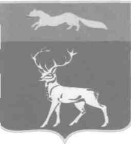 АДМИНИСТРАЦИЯМУНИЦИПАЛЬНОГО  ОБРАЗОВАНИЯБУЗУЛУКСКИЙ РАЙОНОРЕНБУРГСКОЙ ОБЛАСТИПОСТАНОВЛЕНИЕ17.12.2018 №1505-пг. БузулукОб утверждении муниципальной программы «Развитие культуры и искусстваБузулукского района» Об утверждении муниципальной программы «Развитие культуры и искусстваБузулукского района» Наименование Программы«Развитие культуры и искусства Бузулукского района» (далее – муниципальная программа)Основание для разработки ПрограммыСтатья 179 Бюджетного кодекса Российской Федерации;Постановление администрации Бузулукского  района от 07.02.2014г.  № 145-п  «Об утверждении Порядка  разработки, реализации и оценки эффективности муниципальных программ Бузулукского  района»Заказчик – координатор программыАдминистрация Бузулукского районаОтветственный исполнитель ПрограммыМБУК «ЦКС Бузулукского района»Соисполнитель ПрограммыСоисполнители не предусмотреныПодпрограммы ПрограммыПодпрограмма 1 «Развитие и поддержка народного творчества, организация и проведение культурно-массовых мероприятий»;Подпрограмма 2 «Развитие и поддержка дополнительного образования в сфере культуры и искусства»;Подпрограмма 3 «Обеспечение реализации программы».Цели и задачи программыЦель Программы:- сохранение национальной культурной самобытности и создание условий для обеспечения равной доступности культурных благ, развития и реализации культурного и духовного потенциала каждой личностиЗадачами Программы являются:- создание условий для повышения качества и разнообразия услуг, предоставляемых в сфере культуры и искусства, модернизация работы учреждений культуры;- обеспечение возможности реализации культурного и духовного потенциала каждой личности;- информатизация отрасли;- развитие системы предпрофессионального образования в сфере культуры и искусства;- охрана и популяризация культурного наследия народов Российской Федерации на территории Бузулукского района;- создание позитивного культурного образа Бузулукского района в регионе и в России;- сохранение и развитие кадрового потенциала учреждений культуры;- повышение престижности и привлекательности профессий в сфере культуры;- обеспечение достойной оплаты труда работников учреждений культуры и искусства, как результат повышения качества и количества оказываемых ими муниципальных услуг.Сроки реализации программы2019-2025 годыЦелевые показатели (индикаторы) ПрограммыОжидаемые результаты реализации ПрограммыРеализация мероприятий Программы позволит к завершению 2025 года достичь следующих результатов:- создание условий для повышения качества и разнообразия услуг в сфере культуры, продвижение творческого продукта для формирования положительного образа Бузулукского района, обеспечение улучшения доступа населения к культурным ценностям;- рост привлекательности профессий в сфере культуры и уровня квалификации кадров;- создание электронного каталога библиотеки, обеспечение доступа к каталогам библиотек области и других регионов;- информатизация учреждений культуры, создание сайтов учреждений культуры и искусства, рост информационного сопровождения предоставления услуг;- укрепление материально-технической базы подведомственных учреждений, осуществление переподготовки кадров;- укрепление единого культурного пространства, культурных связей между регионами, доступ к культурным ценностям и обеспечение свободы творчества и прав жителей Бузулукского района на участие в культурной жизни.Финансовое обеспечение программыОбщий объем бюджетных ассигнований на реализацию муниципальной программы  составляет 311 754,1   тыс. рублей, в том числе:2019 год – 44536,3 тыс. рублей, 2020 год – 44536,3 тыс. рублей, 2021 год – 44536,3 тыс. рублей, 2022 год – 44536,3 тыс. рублей, 2023 год – 44536,3 тыс. рублей,2024 год – 44536,3 тыс. рублей,2025 год – 44536,3 тыс. рублей.Количество культурно-досуговых мероприятий в годКоличество посетителей мероприятий в годКоличество культурно-досуговых формированийЧисло участников культурно-досуговых формированийПополнение библиотечного фондаЧисло зарегистрированных пользователейКоличество посещений Количество книговыдачиВыполнение образовательных программ, соответствующих требованиям ФГТ и прошедшим процедуру лицензированияКоличество обучающихся.№
п/пНаименование и
  содержание  
 мероприятияВЕДРЗ ПРРЗ ПРРЗ ПРРЗ ПРЦСРОбщий  
 объем  
расходов
 (тыс.  
 руб.)Общий  
 объем  
расходов
 (тыс.  
 руб.)Объем расходов на    
 реализацию мероприятий 
   программы по годам   
      (тыс. руб.)Объем расходов на    
 реализацию мероприятий 
   программы по годам   
      (тыс. руб.)Объем расходов на    
 реализацию мероприятий 
   программы по годам   
      (тыс. руб.)Объем расходов на    
 реализацию мероприятий 
   программы по годам   
      (тыс. руб.)Объем расходов на    
 реализацию мероприятий 
   программы по годам   
      (тыс. руб.)Объем расходов на    
 реализацию мероприятий 
   программы по годам   
      (тыс. руб.)Объем расходов на    
 реализацию мероприятий 
   программы по годам   
      (тыс. руб.)Объем расходов на    
 реализацию мероприятий 
   программы по годам   
      (тыс. руб.)Объем расходов на    
 реализацию мероприятий 
   программы по годам   
      (тыс. руб.)Объем расходов на    
 реализацию мероприятий 
   программы по годам   
      (тыс. руб.)Объем расходов на    
 реализацию мероприятий 
   программы по годам   
      (тыс. руб.)Объем расходов на    
 реализацию мероприятий 
   программы по годам   
      (тыс. руб.)Объем расходов на    
 реализацию мероприятий 
   программы по годам   
      (тыс. руб.)№
п/пНаименование и
  содержание  
 мероприятияВЕДРЗ ПРРЗ ПРРЗ ПРРЗ ПРЦСРОбщий  
 объем  
расходов
 (тыс.  
 руб.)Общий  
 объем  
расходов
 (тыс.  
 руб.)20192019202020202021202120222022202320232024202420251.Развитие и поддержка народного творчества, организация и проведение культурно – массовых мероприятий.Развитие и поддержка народного творчества, организация и проведение культурно – массовых мероприятий.Развитие и поддержка народного творчества, организация и проведение культурно – массовых мероприятий.Развитие и поддержка народного творчества, организация и проведение культурно – массовых мероприятий.Развитие и поддержка народного творчества, организация и проведение культурно – массовых мероприятий.Развитие и поддержка народного творчества, организация и проведение культурно – массовых мероприятий.Развитие и поддержка народного творчества, организация и проведение культурно – массовых мероприятий.Развитие и поддержка народного творчества, организация и проведение культурно – массовых мероприятий.Развитие и поддержка народного творчества, организация и проведение культурно – массовых мероприятий.Развитие и поддержка народного творчества, организация и проведение культурно – массовых мероприятий.Развитие и поддержка народного творчества, организация и проведение культурно – массовых мероприятий.Развитие и поддержка народного творчества, организация и проведение культурно – массовых мероприятий.Развитие и поддержка народного творчества, организация и проведение культурно – массовых мероприятий.Развитие и поддержка народного творчества, организация и проведение культурно – массовых мероприятий.Развитие и поддержка народного творчества, организация и проведение культурно – массовых мероприятий.Развитие и поддержка народного творчества, организация и проведение культурно – массовых мероприятий.Развитие и поддержка народного творчества, организация и проведение культурно – массовых мероприятий.Развитие и поддержка народного творчества, организация и проведение культурно – массовых мероприятий.Развитие и поддержка народного творчества, организация и проведение культурно – массовых мероприятий.Развитие и поддержка народного творчества, организация и проведение культурно – массовых мероприятий.Развитие и поддержка народного творчества, организация и проведение культурно – массовых мероприятий.Развитие и поддержка народного творчества, организация и проведение культурно – массовых мероприятий.1.1. Организация и проведение культурно-массовых мероприятий 505080108010801080111 0 01 705503150,03150,0450,0450,0450,0450,0450,0450,0450,0450,0450,0450,0450,0450,0450,01.2.Создание условий для предоставления услуг в районных культурно-досуговых учреждениях культуры505080108010801080111 0 01 70560208012,7208012,729716,129716,129716,129716,129716,129716,129716,129716,129716,129716,129716,129716,129716,11.3.Софинансирование мероприятий 505080108010801080111 0 01 706001225,01225,0175,0175,0175,0175,0175,0175,0175,0175,0175,0175,0175,0175,0175,01.4.Поддержка творческих коллективов в участии на всероссийских, международных конкурсах и фестивалях и форумах505080108010801080111 0 01 70610350,0350,050,050,050,050,050,050,050,050,050,050,050,050,050,01.5.Обеспечение мероприятий по повышению заработной платы работников муниципальных учреждений культуры505080108010801080111 00 18 10300000000000000001.6.Обеспечение мероприятий по повышению заработной платы работников муниципальных учреждений культуры505080108010801080111 001 S10300000000000000001.7.Предоставление мер социальной поддержки отдельных квалифицированных работников учреждений культуры и учреждений дополнительного образования детей в сфере культуры и искусства в соответствии с нормативно- правовыми актами Бузулукского района505100310031003100311 0 01 207801309,01309,0187,0187,0187,0187,0187,0187,0187,0187,0187,0187,0187,0187,0187,0Итого по мероприятию 1Итого по мероприятию 1Итого по мероприятию 1Итого по мероприятию 1Итого по мероприятию 1Итого по мероприятию 1Итого по мероприятию 1Итого по мероприятию 1214046,7214046,730578,130578,130578,130578,130578,130578,130578,130578,130578,130578,130578,130578,130578,12.Развитие и поддержка дополнительного образования в сфере культуры и искусства.Развитие и поддержка дополнительного образования в сфере культуры и искусства.Развитие и поддержка дополнительного образования в сфере культуры и искусства.Развитие и поддержка дополнительного образования в сфере культуры и искусства.Развитие и поддержка дополнительного образования в сфере культуры и искусства.Развитие и поддержка дополнительного образования в сфере культуры и искусства.Развитие и поддержка дополнительного образования в сфере культуры и искусства.Развитие и поддержка дополнительного образования в сфере культуры и искусства.Развитие и поддержка дополнительного образования в сфере культуры и искусства.Развитие и поддержка дополнительного образования в сфере культуры и искусства.Развитие и поддержка дополнительного образования в сфере культуры и искусства.Развитие и поддержка дополнительного образования в сфере культуры и искусства.Развитие и поддержка дополнительного образования в сфере культуры и искусства.Развитие и поддержка дополнительного образования в сфере культуры и искусства.Развитие и поддержка дополнительного образования в сфере культуры и искусства.Развитие и поддержка дополнительного образования в сфере культуры и искусства.Развитие и поддержка дополнительного образования в сфере культуры и искусства.Развитие и поддержка дополнительного образования в сфере культуры и искусства.Развитие и поддержка дополнительного образования в сфере культуры и искусства.Развитие и поддержка дополнительного образования в сфере культуры и искусства.Развитие и поддержка дополнительного образования в сфере культуры и искусства.Развитие и поддержка дополнительного образования в сфере культуры и искусства.2.Создание условий для предоставления образовательных услуг505505070311 0 02 S102011 0 02 S102011 0 02 S102011 0 02 S102041501,641501,65928,85928,85928,85928,85928,85928,85928,85928,85928,85928,85928,85928,8Итого по мероприятию 2Итого по мероприятию 2Итого по мероприятию 2Итого по мероприятию 2Итого по мероприятию 2Итого по мероприятию 2Итого по мероприятию 2Итого по мероприятию 2Итого по мероприятию 241501,641501,65928,85928,85928,85928,85928,85928,85928,85928,85928,85928,85928,85928,83.Обеспечение реализации программыОбеспечение реализации программыОбеспечение реализации программыОбеспечение реализации программыОбеспечение реализации программыОбеспечение реализации программыОбеспечение реализации программыОбеспечение реализации программыОбеспечение реализации программыОбеспечение реализации программыОбеспечение реализации программыОбеспечение реализации программыОбеспечение реализации программыОбеспечение реализации программыОбеспечение реализации программыОбеспечение реализации программыОбеспечение реализации программыОбеспечение реализации программыОбеспечение реализации программыОбеспечение реализации программыОбеспечение реализации программыОбеспечение реализации программы33.1.Оказание услуг по планированию и исполнению бюджетов сельских поселений 5055050113011311 0 04 9065011 0 04 9065011 0 04 906504288,904288,90612,7612,7612,7612,7612,7612,7612,7612,7612,7612,7612,7612,73.2.Иные закупки товаров, работ и услуг для обеспечения государственных (муниципальных) органов5055050113011311 0 049065011 0 049065011 0 0490650129,5129,518,518,518,518,518,518,518,518,518,518,518,518,53.3.Расходы на выплаты  персоналу  государственных (муниципальных) органов550555050804080411 0 041002011 0 041002011 0 04100206728,46728,4961,2961,2961,2961,2961,2961,2961,2961,2961,2961,2961,2961,23.4.Иные закупки товаров, работ и услуг для обеспечения государственных (муниципальных) нужд5055050804080411 0 04 1002011 0 04 1002011 0 04 10020294,7294,742,142,142,142,142,142,142,142,142,142,142,142,13.5.Финансовое обеспечение деятельности муниципального казенного учреждения по обслуживанию «ЦБ МУК Бузулукского района»5055050804080411 0 04 9063011 0 04 9063011 0 04 9063013466,613466,61923,81923,81923,81923,81923,81923,81923,81923,81923,81923,81923,81923,83.6.Расходы по содержанию муниципальных учреждений культуры5055050804080411 0 04 9064011 0 04 9064011 0 04 9064031297,731297,74471,14471,14471,14471,14471,14471,14471,14471,14471,14471,14471,14471,1Итого по мероприятию 3Итого по мероприятию 3Итого по мероприятию 3Итого по мероприятию 3Итого по мероприятию 3Итого по мероприятию 3Итого по мероприятию 3Итого по мероприятию 3Итого по мероприятию 356205,856205,88029,48029,48029,48029,48029,48029,48029,48029,48029,48029,48029,48029,4ВСЕГО по ПрограммеВСЕГО по ПрограммеВСЕГО по ПрограммеВСЕГО по ПрограммеВСЕГО по ПрограммеВСЕГО по ПрограммеВСЕГО по ПрограммеВСЕГО по ПрограммеВСЕГО по Программе311754,1311754,144536,344536,344536,344536,344536,344536,344536,344536,344536,344536,344536,344536,3№   
п/пНаименование   
     целевого     
    показателя    
   (индикатора)Единица измеренияИсходные показатели базового года (2017)Планируемые показатели эффективности реализацииПланируемые показатели эффективности реализацииПланируемые показатели эффективности реализацииПланируемые показатели эффективности реализацииПланируемые показатели эффективности реализацииПланируемые показатели эффективности реализацииПланируемые показатели эффективности реализации№   
п/пНаименование   
     целевого     
    показателя    
   (индикатора)Единица измеренияИсходные показатели базового года (2017)2019год2020год2021год2022год2023год2024год2025 год1234567891.Развитие и поддержка народного творчества, организация и проведение культурно-массовых мероприятий.Развитие и поддержка народного творчества, организация и проведение культурно-массовых мероприятий.Развитие и поддержка народного творчества, организация и проведение культурно-массовых мероприятий.Развитие и поддержка народного творчества, организация и проведение культурно-массовых мероприятий.Развитие и поддержка народного творчества, организация и проведение культурно-массовых мероприятий.Развитие и поддержка народного творчества, организация и проведение культурно-массовых мероприятий.Развитие и поддержка народного творчества, организация и проведение культурно-массовых мероприятий.Развитие и поддержка народного творчества, организация и проведение культурно-массовых мероприятий.Развитие и поддержка народного творчества, организация и проведение культурно-массовых мероприятий.Развитие и поддержка народного творчества, организация и проведение культурно-массовых мероприятий.1.1.Количество культурно-массовых мероприятий в годединиц765676567656765676567656765676561.2Количество посетителей мероприятий в годчеловек1516981516981516981516981516981516981516981516981.3Количество культурно- досуговых формированийединиц2282282282282282282282281.4Число участников культурно- досуговых формированийчеловек193219321932193219321932193219322.Развитие и поддержка дополнительного образования в сфере культуры и искусства.Развитие и поддержка дополнительного образования в сфере культуры и искусства.Развитие и поддержка дополнительного образования в сфере культуры и искусства.Развитие и поддержка дополнительного образования в сфере культуры и искусства.Развитие и поддержка дополнительного образования в сфере культуры и искусства.Развитие и поддержка дополнительного образования в сфере культуры и искусства.Развитие и поддержка дополнительного образования в сфере культуры и искусства.Развитие и поддержка дополнительного образования в сфере культуры и искусства.Развитие и поддержка дополнительного образования в сфере культуры и искусства.Развитие и поддержка дополнительного образования в сфере культуры и искусства.2.1Выполнение образовательных программ, соответствующих требованиям ФГТ и прошедшим процедуру лицензированияединиц111111112.2Количество обучающихсяединиц1501501501501501501501503.Организация библиотечного обслуживания населенияОрганизация библиотечного обслуживания населенияОрганизация библиотечного обслуживания населенияОрганизация библиотечного обслуживания населенияОрганизация библиотечного обслуживания населенияОрганизация библиотечного обслуживания населенияОрганизация библиотечного обслуживания населенияОрганизация библиотечного обслуживания населенияОрганизация библиотечного обслуживания населенияОрганизация библиотечного обслуживания населения3.1Пополнение библиотечного фондаэкземпляр1364691364691364691364691364691364691364691364693.2Число зарегистрированных пользователейчеловек958595859585958595859585958595853.3Количество посещенийчеловек1544891544891544891544891544891544891544891544893.4Количество книговыдачиединиц219722219722219722219722219722219722219722219722